TUITEAInstrucciones: En los recuadros siguientes, crea un tuit desde la perspectiva de John Locke y otro desde la perspectiva de Thomas Hobbes.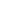 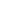 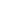 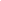 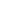 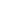 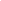 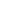 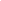 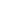 